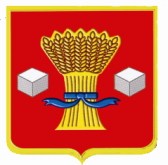 АдминистрацияСветлоярского муниципального района Волгоградской областиПОСТАНОВЛЕНИЕот 22.03.2021                   № 443В соответствии со статьями 9 и 142.4 Бюджетного кодекса Российской    Федерации, Решением Светлоярской районной Думы от 26.03.2015 № 11/47 «Об утверждении порядка предоставления иного межбюджетного трансферта бюджетам поселений Светлоярского муниципального района Волгоградской области на поддержку мер по обеспечению сбалансированности местных бюджетов» (в редакции от 20.08.2015 № 15/75), руководствуясь Уставом Светлоярского муниципального района Волгоградской области,п о с т а н о в л я ю:1. Утвердить Порядок распределения в 2021 году иного межбюджетного трансферта бюджетам сельских поселений Светлоярского муниципального района Волгоградской области на поддержку мер по обеспечению сбалансированности местных бюджетов (прилагается).2. Утвердить методику распределения в 2021 году иного межбюджетного трансферта бюджетам сельских поселений Светлоярского муниципального района Волгоградской области на поддержку мер по обеспечению сбалансированности местных бюджетов (прилагается). 3. Утвердить распределение в 2021 году иного межбюджетного трансферта бюджетам сельских поселений Светлоярского муниципального района Волгоградской области на поддержку мер по обеспечению сбалансированности местных бюджетов (прилагается).4. Отделу по муниципальной службе, общим и кадровым вопросам администрации Светлоярского муниципального района Волгоградской области   (Иванова Н.В.) разместить настоящее постановление на официальном сайте Светлоярского муниципального района Волгоградской области.5. Отделу бюджетно-финансовой политики  администрации Светлоярского муниципального района Волгоградской области (Коптева Е.Н.) разместить настоящее постановление в сети Интернет на финансовом портале Светлоярского муниципального района Волгоградской области.6. Контроль  над   исполнением   настоящего   постановления   возложить на заместителя главы Светлоярского муниципального района Волгоградской области Подхватилину О.И.Глава  муниципального района                                                           Т.В.РаспутинаПорядокраспределения в 2021 году иного межбюджетного трансферта бюджетам    сельских поселений Светлоярского муниципального района Волгоградской области на поддержку мер по обеспечению сбалансированности местных бюджетов 	1. Настоящий Порядок регламентирует процедуру распределения в 2021 году иного межбюджетного трансферта бюджетам сельских поселений Светлоярского муниципального района Волгоградской области на поддержку мер по обеспечению сбалансированности местных бюджетов (далее – иной межбюджетный трансферт).	2. Главным распорядителем бюджетных средств, направленных на выплату иного межбюджетного трансферта, является администрация Светлоярского муниципального района Волгоградской области.	3. Иной межбюджетный трансферт направляется сельским поселениям Светлоярского муниципального района Волгоградской области на решение вопросов местного значения в соответствии со статьями 14 и 14.1 Федерального закона от 06.10.2003 № 131-ФЗ «Об общих принципах организации местного самоуправления в Российской Федерации».	4. Право на получение иного межбюджетного трансферта имеют сельские поселения, соответствующие следующему критерию:	4.1. Сельские поселения Светлоярского муниципального района Волгоградской области, численность жителей которых составляет менее 4 тысяч человек и уровень собственных ресурсов которых по состоянию на 01.01.2021  по отношению к аналогичному периоду 2019 года не превышает 85 процентов.	В настоящем Порядке под собственными ресурсами понимается сумма поступивших на отчетную дату налоговых и неналоговых доходов.5. Условиями предоставления иного межбюджетного трансферта является: - обеспечение в 2021 году уровня номинальной заработной платы в среднем по отдельным категориям работников муниципальных учреждений, повышение оплаты труда которых предусмотрено указом Президента Российской Федерации от 07.05.2012 № 597 «О мероприятиях по реализации государственной социальной политики»;- недопущение возникновения по состоянию на 01.01.2022 просроченной кредиторской задолженности по заработной плате с начислениями перед работниками бюджетных и казенных учреждений (за исключением задолженности, источником погашения которой являются субвенции, получаемые из областного бюджета);- сумма просроченной кредиторской задолженности по состоянию на 01.01.2022 должна составлять не более 100 рублей в расчете на одного жителя соответствующего муниципального образования. 	6. Иной межбюджетный трансферт предоставляется бюджетам сельских поселений Светлоярского муниципального района Волгоградской области на основании соглашения о предоставлении иного межбюджетного трансферта, заключенного между администрацией сельского поселения Светлоярского муниципального района Волгоградской области и администрацией Светлоярского муниципального района Волгоградской области (далее – Соглашение).Соглашение должно содержать обязательства администрации сельского поселения Светлоярского муниципального района Волгоградской области по реализации мер по обеспечению сбалансированности местного бюджета, указанных в 5 настоящего Порядка.7. Несоблюдение условий предоставления иных межбюджетных трансфертов, указанных в пункте 5 настоящего Порядка, влечет бесспорное взыскание или сокращение предоставления иных межбюджетных трансфертов.8. Сельские поселения Светлоярского муниципального района Волгоградской области предоставляют в финансовый орган Светлоярского муниципального района Волгоградской области отчет об использовании иного межбюджетного трансферта. Порядок, сроки предоставления отчетов, а так же форма отчета устанавливаются Соглашением.Управляющий делами                                                                        Л.Н. ШершневаМетодикараспределения в 2021 году иного межбюджетного трансферта бюджетам сельских поселений Светлоярского муниципального района Волгоградской области на поддержку мер по обеспечению сбалансированности местных бюджетов 	1. Общая сумма распределяемого в 2021 году иного межбюджетного трансферта бюджетам сельских поселений Светлоярского муниципального района Волгоградской области на поддержку мер по обеспечению сбалансированности местных бюджетов (далее – иной межбюджетный трансферт) определяется по формуле:	V = V 1, где:	V – общий объем иного межбюджетного трансферта, предназначенного к распределению;	V1 – объем иного межбюджетного трансферта сельским поселениям Светлоярского муниципального района Волгоградской области, соответствующим критерию, установленному в подпункте 4.1 Порядка распределения в 2021 году иного межбюджетного трансферта бюджетам сельских поселений Светлоярского муниципального района Волгоградской области на поддержку мер по обеспечению сбалансированности местных бюджетов (далее – Порядок).	2. Объем иного межбюджетного трансферта бюджетам сельских поселений Светлоярского муниципального района Волгоградской области, соответствующих критерию, установленному в подпункте 4.1 Порядка, определяется по формуле: 	V1 = ∑ V1i, где:V1i  - объем иного межбюджетного трансферта бюджету i-го сельского поселения Светлоярского муниципального района Волгоградской области, соответствующего критерию, установленному в подпункте 4.1 Порядка.3. Объем иного межбюджетного трансферта бюджету сельского поселения Светлоярского муниципального района Волгоградской области, соответствующего критерию, установленному в подпункте 4.1 Порядка, определяется по формуле:V1i = ((D1 – D2) x Нi) х (k + k1), где:D1 - среднеподушевой уровень собственных доходов бюджета i-го сельского поселения Светлоярского муниципального района Волгоградской области, поступивших на 01.01.2020 года;D2 – среднеподушевой уровень собственных доходов бюджетов сельских поселений Светлоярского муниципального района Волгоградской области, поступивших на 01.01.2021 год;Нi – численность i-го сельского поселения Светлоярского муниципального района Волгоградской области;k – коэффициент корреляции, который устанавливается для сельских поселений Светлоярского муниципального района Волгоградской области исходя из следующих условий:расходы сельского поселения на решение вопросов местного значения в соответствии с пунктами 11, 12, 30 части 1 статьи 14 Федерального закона от 06.10.2003 № 131-ФЗ «Об общих принципах организации местного самоуправления в Российской Федерации» в 2020 году в сумме не превышают 2 500 тыс. рублей, коэффициент корреляции равен 0,25;расходы сельского поселения на решение вопросов местного значения в соответствии с пунктами 11, 12, 30 части 1 статьи 14 Федерального закона от 06.10.2003 № 131-ФЗ «Об общих принципах организации местного самоуправления в Российской Федерации» в 2020 году в сумме превышают 2 500 тыс. рублей, коэффициент корреляции равен 0,5;k1 – дополнительный коэффициент корреляции, который устанавливается для сельских поселений Светлоярского муниципального района Волгоградской области, численность населения которых менее 1,5 тысяч человек, в размере 4,1.В настоящей Методике под собственными доходами понимается сумма поступивших на отчетную дату налоговых и неналоговых доходов.Управляющий делами                                                                        Л.Н. ШершневаРаспределение в 2021 году иного межбюджетного трансферта бюджетам сельских поселений Светлоярского муниципального района Волгоградской области на поддержку мер по обеспечению сбалансированности местных бюджетовУправляющий делами                                                                         Л.Н.ШершневаУТВЕРЖДЕН                                                                                   постановлением администрации Светлоярского муниципального района Волгоградской областиот 22.03.2021 № 443УТВЕРЖДЕНА                                                                                   постановлением администрации Светлоярского муниципального района Волгоградской областиот 22.03.2021  № 443УТВЕРЖДЕНО                                                                                   постановлением администрации Светлоярского муниципального района Волгоградской областиот 22.03.2021 № 443№ п/пНаименование сельского поселенияРазмер иного межбюджетного трансферта (тыс.руб.)1231.2.Большечапурниковское сельское поселениеПриволжское сельское поселение1 370,0345,03.Цацинское сельское поселение1 640,0Всего:3 355,0